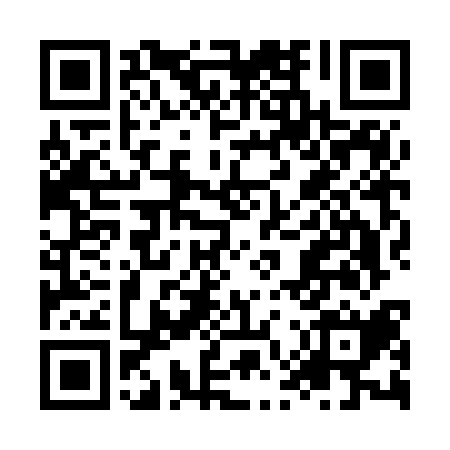 Ramadan times for Ormoc, PhilippinesMon 11 Mar 2024 - Wed 10 Apr 2024High Latitude Method: NonePrayer Calculation Method: Muslim World LeagueAsar Calculation Method: ShafiPrayer times provided by https://www.salahtimes.comDateDayFajrSuhurSunriseDhuhrAsrIftarMaghribIsha11Mon4:414:415:5111:523:105:525:526:5812Tue4:414:415:5011:513:105:525:526:5813Wed4:404:405:5011:513:095:525:526:5814Thu4:394:395:4911:513:095:525:526:5815Fri4:394:395:4911:503:085:525:526:5816Sat4:384:385:4811:503:085:525:526:5817Sun4:384:385:4811:503:075:525:526:5818Mon4:374:375:4711:503:075:525:526:5819Tue4:364:365:4611:493:065:525:526:5820Wed4:364:365:4611:493:065:525:526:5821Thu4:354:355:4511:493:055:525:526:5822Fri4:354:355:4511:483:045:525:526:5823Sat4:344:345:4411:483:045:525:526:5824Sun4:334:335:4311:483:035:525:526:5825Mon4:334:335:4311:483:035:525:526:5926Tue4:324:325:4211:473:025:525:526:5927Wed4:314:315:4211:473:015:525:526:5928Thu4:314:315:4111:473:015:525:526:5929Fri4:304:305:4011:463:005:525:526:5930Sat4:294:295:4011:462:595:525:526:5931Sun4:294:295:3911:462:585:525:526:591Mon4:284:285:3811:452:585:535:536:592Tue4:274:275:3811:452:575:535:536:593Wed4:274:275:3711:452:565:535:536:594Thu4:264:265:3711:452:565:535:536:595Fri4:254:255:3611:442:555:535:536:596Sat4:254:255:3611:442:545:535:536:597Sun4:244:245:3511:442:535:535:536:598Mon4:234:235:3411:432:525:535:536:599Tue4:234:235:3411:432:525:535:537:0010Wed4:224:225:3311:432:515:535:537:00